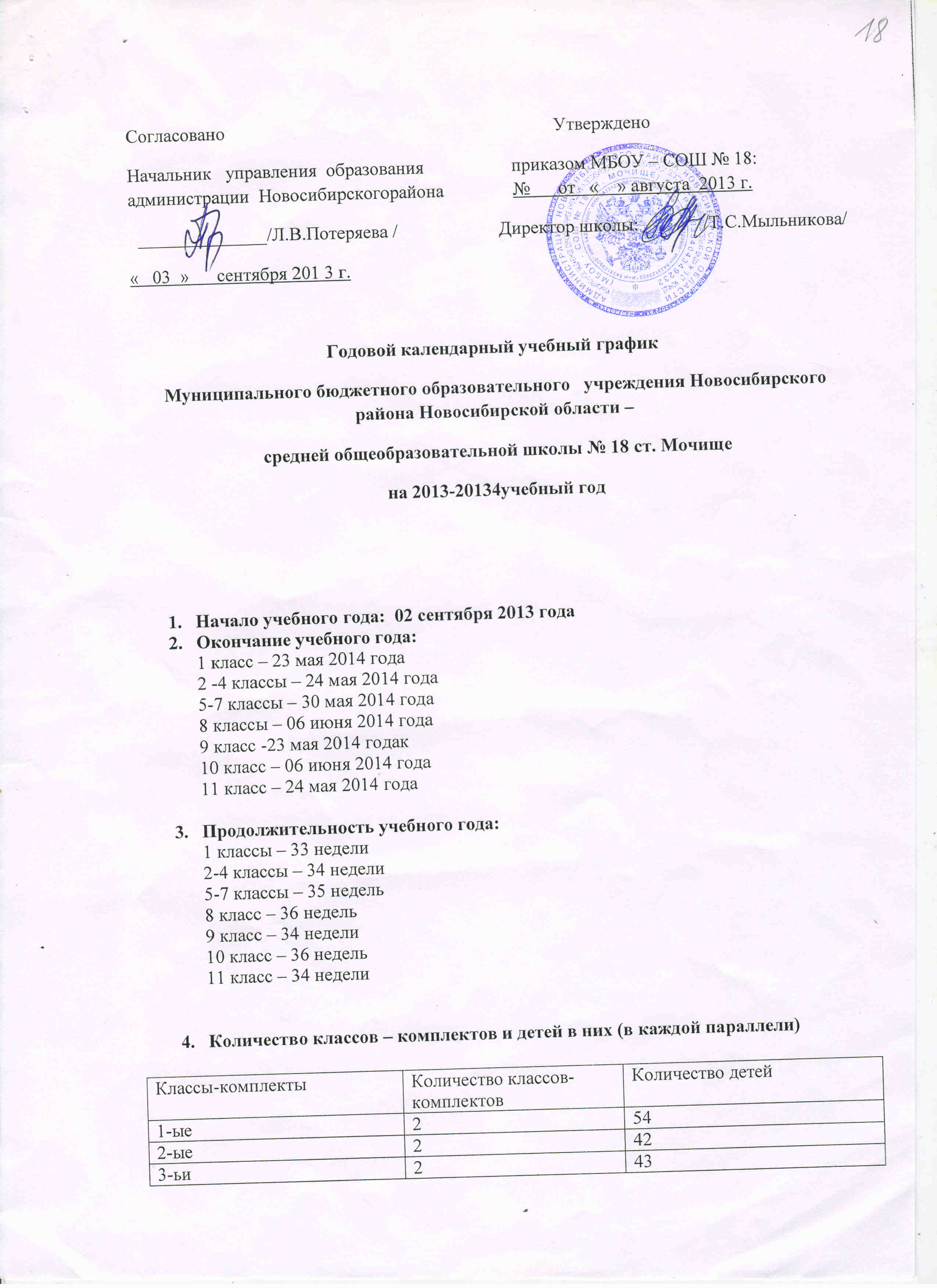 Продолжительность учебных занятий по четвертям:Продолжительность каникул в течение учебного года:Продолжительность уроков:   1 класс -35 минут (1-2 четверть)  , 45 минут(3-4 четверть)                                                                              2 – 11 классы  -45 минут8.​ Количество и продолжительность перемен: 1 перемена -10 минут2 перемена -20минут3 перемена-20 минут4 перемена -10 минут5 перемена -10 минут6 перемена-10 минут9.​ Расписание звонков:10.​ Организация промежуточной и итоговой аттестации.	Промежуточная аттестация во 2-4 классах в форме итоговых контрольных работ проводится с 15 по 20 мая 2014 года без прекращения общеобразовательного процесса. 	Промежуточная аттестация в 5-7 классах проводится в форме годовых контрольных работ  с 21 по 27 мая 2014 года без прекращения общеобразовательного процесса.	Промежуточная аттестация в 8,10 классах проводится в форме годовых контрольных работ  с 27 мая по 03 июня 2014 года без прекращения общеобразовательного процесса.	Срок проведения государственной (итоговой) аттестации обучающихся устанавливается:Федеральной службой по надзору в сфере образования и науки (Рособрнадзор),:Министерством образования, науки и инновационной политики НСО11.​ Дежурство администрации: 12. Режим работы кабинета информатики13. Режим работы спортивного зала:14. Режим работы библиотеки:Последняя пятница месяца – санитарный день15. Режим работы педагога-психолога:4-ые241Начальная школа81775-ые2456-ые1277-ые2468-ые2309-ые126Основная школа81741011311111Средняя  школа224Всего18375Начало четвертиОкончание четвертиПродолжительность1 четверть02 сентября 2013г.01 ноября 2013 г.9 учебных недель2 четверть11 ноября 2013 г.28 декабря 2013 г.7 учебных недель3 четверть10 января 2014г.23 марта  2014г.11 учебных недель4 четверть01 апреля 2014г.24 мая 201г.30 мая 2014г.06 июня 2014г.7 учебных недель8 учебных недель9 учебных недельКаникулыНачало каникулОкончание каникулПродолжительностьОсенние02 ноября09ноября7  календарных днейЗимние28 декабря 2013 г11 января 2014 г.15 календарных днейВесенние24 марта 2014г.31 марта 2014 г.8 календарных днейДополнительные1 класс10 февраля 2014г.16 февраля 2014 г.7 календарных дней1 класс2-11 классы1 урок9.00-9.359.00-9.452 урок9.55-10.309.55-10.403 урок11.00-11.3511.00-11.454 урок11.45-12.2012.05-12.505 урок13.00-13.456 урок-13.55-14.407 урок-14.50-15.35День неделиВремя дежурстваФамилия, имя, отчество; должностьРабочий телефонСотовый телефонПонедельник8.00-17.00Мыльникова Тамара Степановна, директор2 947 2828 913 370 10 90Вторник8.00-17.00Мягкова Олеся Николаевна, заместитель директора по ВР2 947 1078 913 908 14 07Среда8.00-17.00Лялина Татьяна Влдимировна, заместитель директора по УВР2 947 1078 913 710 19 01Четверг8.00-17.00Ачёлова Любовь Ильинична, заместитель директора по УВР2 947 1828 960 787 48 77Пятница8.00-17.00Попов Александр Сергеевич, социальный педагог2 947 1098 923 113 90 86Суббота 9.00-16.00Полухина Наталья Алексеевна, заместитель директора по АХЧ2 947 1778 913 759 37 81День неделиВремяРаботаПонедельник08.10-15.3016.00-19.00Учебные занятияПрофилактикаВторник08.10-15.3016.00-17.0017.00-19.00Учебные занятияКружок «Информатика и мир» 5 классРабота в кабинете педагогов-пользователейСреда08.10-15.3016.00-17.0017.00-19.00Учебные занятияКружок «Информатика и мир» 5 классДополнительные занятия с детьмиЧетверг08.10-15.3016.00-19.00Учебные занятияРабота с сайтом, методическая работаПятница08.10-15.3016.00-19.00Учебные занятияРабота в кабинете педагогов-пользователейСуббота 09.00-13.00Учебные занятияДни недели . ВремяРаботаПонедельник-пятница08.10-15.3016.00-18.0018.00-20.0020.00-22.00Учебные занятияЗанятия спортивных секций 1-7 классы, спортивные соревнованияЗанятия спортивных секций 8-11 классы, спортивные соревнованияЗанятия спортивных секций для взрослыхСуббота9.00-13.0013.00-15.0015.00-17.00Учебные занятияЗанятия спортивных секций 1-7 классы, спортивные соревнованияЗанятия спортивных секций 8-11 классы, спортивные соревнованияДень неделиВремяРаботаПонедельник9.00-14.0014.00-16.00Работа с читателями  основной  и старшей школыВнутрибиблиотечная работа, подготовка и проведение мероприятий, подготовка и проведение мероприятийВторник9.00-14.0014.00-16.00Работа с читателями начальной школыВнутрибиблиотечная работаСреда9.00-14.0014.00-16.00Работа с читателями основной  и старшей школыВнутрибиблиотечная работаЧетверг9.00-14.0014.00-16.00Работа с читателями  основной  и старшей школыВнутрибиблиотечная работаПятница9.00-14.0014.00-16.00Работа с читателями начальной школыВнутрибиблиотечная работаСуббота 14.00-17.00Подготовка и проведние мероприятийДень неделиВремяРаботаПонедельник9.00-12.0012.00-12.5014.45-15.3015.30-16.30Индивидуальные занятия с детьми ОВЗЗанятия в начальной школеКлассные часы в среднем звенеКонсультации для педагоговВторник9.00-12.0012.00-15.0015.00-16.0016.00-17.00Диагностическая работаЗанятия в начальной школеКлассные часы в старшем звенеКонсультации для родителейСреда9.00-13.0013.00-15.0015.30-16.3018.00-20.00Работа с документациейЗанятия в начальной школеКонсультации для обучающихсяОрганизация и проведение родительских собранийЧетверг-Методический день. Посещение районных мероприятий и семинаровПятница9.00-12.0012.00-14.0014.00-15.00Написание заключений, планированиеЗанятия в начальной школеРабота с детьми из «группы риска»Суббота 9.00-11.00 Индивидуальные консультации для родителей и детей